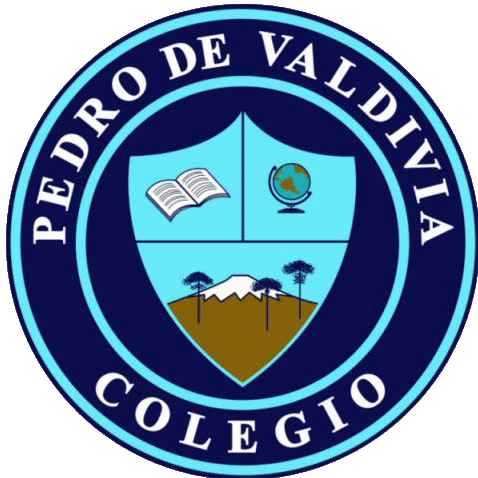 CRONOGRAMA DE ACTIVIDADESUNIDAD Nº 1 “GO GLOBAL”MAYO-JUNIODOCENTE: Miss Angélica Arévalo R.Email: angelicaarevalor2018@gmail.com  Fono: +56 9 4034 8534Rayen Romann Gallardo rayenromann@gmail.com Fono: +56932959677CURSO O NIVEL: 2º MedioASIGNATURA: InglésSEMANA /FECHAOBJETIVO ACTIVIDADESADECUACIÓN  PROYECTO INTEGRACIÓN RECURSOFECHA ENTREGA MayoRetroalimentar niveles de logro evaluación formativa 2 -Se hace revisión y retroalimentación por parte de profesora y educadora diferencial  de evaluaciones formativas que los estudiantes de desarrollaron la semana del 18 al 22 de Mayo.                                    Se realizará apoyo revisión y retroalimentación -Evaluación formativa 2 disponible en página del colegio.Viernes 29 de Mayo 1-5 JunioOA 1: Demostrar comprensión de ideas principales e información específica. OA 3: Identificar propósito, tipo de texto e ideas relevantes.-Texto del estudiante pág.17: Escuchar audio 12 y completar LISTENING FILE: What is globalization? Con la información solicitada.En la página del colegio se encuentra video explicativo de la actividad.-Texto del estudiante -Audio 12 disponible en página del colegio-Diccionario -Diccionario online www.wordreference.comViernes 5 de Junio8-12 Junio Oa16: Demostrar conocimiento y uso del lenguaje en sus textos escritos por medio de las siguientes funciones: Unir ideas. - Observa el ppt CONNECTORS y realiza las actividades en tu cuaderno. Recuerda registrar tus actividades según lo indicado en el recuadro amarillo al final de este cronograma.En la página del colegio se encuentra video explicativo de la actividad.-PPT conectors disponible en página del colegio.-Diccionario  -Cuaderno-Diccionario online www.wordreference.comViernes 12 de Junio15-19 JunioOa1: Demostrar comprensión de ideas generales e información explícita en textos orales adaptados y auténticos simples.Oa10: Demostrar comprensión de textos no literarios  al identificar idea principal, información específica y detalles,  palabras y frases clave.Oa14: Escribir una variedad de textos tal como un CV.Oa16: Demostrar conocimiento y uso del lenguaje en sus textos escritos por medio de las siguientes funciones: Describir ocupaciones y personas.Oa16: Demostrar conocimiento y uso del lenguaje en sus textos escritos por medio de las siguientes funciones: Unir ideas.Desarrollo evaluación sumativa 1 Unidad 1Video con instrucciones para realizar la evaluación -Evaluación sumativa 1 Unidad 1 disponible en página del colegio -Audio Sumativa 1 unidad 1 Viernes 19 de Junio22-26 JunioRetroalimentar niveles de logro evaluación sumativa 1-Se hace revisión y retroalimentación por parte de profesora y educadora diferencial  de evaluaciones formativas que los estudiantes de desarrollaron la semana del 15 al 19 de Junio.                                    Se realizará apoyo revisión y retroalimentación-Evaluación sumativa 1 desarrollada por estudiantes.Viernes 26 de Junio